Факультет мировой экономики и международной торговлиДОПУСТИТЬ К ЗАЩИТЕРуководитель образовательной программы ____________________ /Э.А.Понуждаев/«____» ______________ 20____ г.ВЫПУСКНАЯ КВАЛИФИКАЦИОННАЯ РАБОТА(Бакалаврская работа)на тему:Москва – 2020Согласие на размещение выпускной квалификационной работы         в электронной библиотечной системеНастоящим даю свое согласие на размещение моей выпускной квалификационной работы в электронной библиотечной системе.экономических, организационных и других сведений, в том числе о результатах интеллектуальной деятельности в научно-технической сфере, о способах осуществления профессиональной деятельности, которые имеют действительную или потенциальную коммерческую ценность в силу неизвестности их третьим лицам, в соответствии с решением правообладателя.ОТЗЫВ РУКОВОДИТЕЛЯ ВЫПУСКНОЙ КВАЛИФИКАЦИОННОЙ РАБОТЫВыпускная квалификационная работа (бакалаврская работа) выполненаЗАДАНИЕНА ВЫПУСКНУЮ КВАЛИФИКАЦИОННУЮ РАБОТУАннотация выпускной квалификационной работы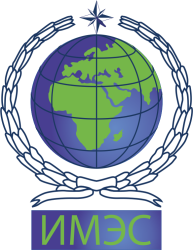 АВТОНОМНАЯ НЕКОММЕРЧЕСКАЯ ОРГАНИЗАЦИЯ ВЫСШЕГО ОБРАЗОВАНИЯ«ИНСТИТУТ МЕЖДУНАРОДНЫХ ЭКОНОМИЧЕСКИХ СВЯЗЕЙ» ECONOMIC RELATIONSнаправление подготовкинаправление подготовки38.03.02 Менеджментпрофиль«Международный менеджмент»«Международный менеджмент»Логистическое управление транспортными системами Логистическое управление транспортными системами Логистическое управление транспортными системами Логистическое управление транспортными системами Логистическое управление транспортными системами распределения продукции предприятияраспределения продукции предприятияраспределения продукции предприятияраспределения продукции предприятияраспределения продукции предприятияСтудент:Иванов Иван Иванович(подпись)Руководитель:  Руководитель:  к.э.н., доц.к.э.н., доц.Шадрин Анатолий АлександровичНастоящая               выпускная               квалификационная          работаНастоящая               выпускная               квалификационная          работа    производственных,         технических,                          (содержит/ не содержит)Доступ лиц к тексту выпускной квалификационной работы прошу обеспечить с учетом изъятия следующих разделов (глав, страниц): (указать номера разделов, глав, страниц, подлежащих изъятию, или поставить прочерк)10.06.2020(дата)(подпись)(Ф.И.О.)Автономная некоммерческая организация высшего образования«ИНСТИТУТ МЕЖДУНАРОДНЫХ ЭКОНОМИЧЕСКИХ СВЯЗЕЙ»INSTITUTE OF INTERNATIONAL ECONOMIC RELATIONSОбучающийсяНаправление подготовки38.03.02 Менеджмент38.03.02 Менеджмент38.03.02 Менеджмент38.03.02 Менеджмент38.03.02 Менеджмент38.03.02 МенеджментПрофиль«Международный менеджмент»«Международный менеджмент»«Международный менеджмент»«Международный менеджмент»«Международный менеджмент»«Международный менеджмент»Тема работы1. Актуальность выбранной темы1. Актуальность выбранной темы1. Актуальность выбранной темы1. Актуальность выбранной темы2.Качество оформления материала и результатов2.Качество оформления материала и результатов2.Качество оформления материала и результатов2.Качество оформления материала и результатов2.Качество оформления материала и результатов2.Качество оформления материала и результатов3. Соответствие подготовки глав работы утвержденному графику (заданию на ВКР)3. Соответствие подготовки глав работы утвержденному графику (заданию на ВКР)3. Соответствие подготовки глав работы утвержденному графику (заданию на ВКР)3. Соответствие подготовки глав работы утвержденному графику (заданию на ВКР)3. Соответствие подготовки глав работы утвержденному графику (заданию на ВКР)3. Соответствие подготовки глав работы утвержденному графику (заданию на ВКР)3. Соответствие подготовки глав работы утвержденному графику (заданию на ВКР)4. Главные достоинства работы4. Главные достоинства работы4. Главные достоинства работы5. Недостатки и замечания по работе5. Недостатки и замечания по работе5. Недостатки и замечания по работе5. Недостатки и замечания по работе5. Недостатки и замечания по работе6. Самостоятельность полученных выводов 6. Самостоятельность полученных выводов 6. Самостоятельность полученных выводов 6. Самостоятельность полученных выводов 6. Самостоятельность полученных выводов 6. Самостоятельность полученных выводов 6. Самостоятельность полученных выводов По результатам проверки в системе «Антиплагиат» процент авторства:По результатам проверки в системе «Антиплагиат» процент авторства:По результатам проверки в системе «Антиплагиат» процент авторства:По результатам проверки в системе «Антиплагиат» процент авторства:По результатам проверки в системе «Антиплагиат» процент авторства:По результатам проверки в системе «Антиплагиат» процент авторства:По результатам проверки в системе «Антиплагиат» процент авторства:7. Общее заключение по работе и рекомендации о допуске к защите 7. Общее заключение по работе и рекомендации о допуске к защите 7. Общее заключение по работе и рекомендации о допуске к защите 7. Общее заключение по работе и рекомендации о допуске к защите 7. Общее заключение по работе и рекомендации о допуске к защите 7. Общее заключение по работе и рекомендации о допуске к защите 7. Общее заключение по работе и рекомендации о допуске к защите (без указания оценки)(без указания оценки)Руководитель ВКР(ученая степень, звание, Ф.И.О., подпись) «10» июня 2020 г.С отзывом ознакомлен(Ф.И.О. выпускника, подпись)(Ф.И.О. выпускника, подпись)                                                                                                 «11» июня 2020 г.                                                                                                 «11» июня 2020 г.Автономная некоммерческая организация высшего образования«ИНСТИТУТ МЕЖДУНАРОДНЫХ ЭКОНОМИЧЕСКИХ СВЯЗЕЙ»INSTITUTE OF INTERNATIONAL ECONOMIC RELATIONSСтудента Студента Студента По направлению подготовкиПо направлению подготовкиПо направлению подготовкиПо направлению подготовкиПо направлению подготовки38.03.02 Менеджмент38.03.02 Менеджмент38.03.02 МенеджментПрофильПрофильПрофильПрофиль«Международный менеджмент»«Международный менеджмент»«Международный менеджмент»1.Тема:Тема:2. Рабочий план ВКР Рабочий план ВКР Рабочий план ВКР Рабочий план ВКР Рабочий план ВКР Рабочий план ВКР Рабочий план ВКР Основные вопросы, подлежащие разработке:Основные вопросы, подлежащие разработке:Основные вопросы, подлежащие разработке:Основные вопросы, подлежащие разработке:Основные вопросы, подлежащие разработке:Основные вопросы, подлежащие разработке:СрокСрок1. 1. 1. 1. 1. 1. до 01 марта 2020 годадо 01 марта 2020 года2.2.2.2.2.2.до 10 апреля 2020 годадо 10 апреля 2020 года3.3.3.3.3.3.до 30 апреля 2020 годадо 30 апреля 2020 годаВведение, заключение, список литературыВведение, заключение, список литературыВведение, заключение, список литературыВведение, заключение, список литературыВведение, заключение, список литературыВведение, заключение, список литературыдо 10 мая 2020 годадо 10 мая 2020 года3.Срок представления готовой выпускной квалификационной работы               (с отзывом руководителя и отчетом по проверке на плагиат) в деканат  15 июня 2020  г.Срок представления готовой выпускной квалификационной работы               (с отзывом руководителя и отчетом по проверке на плагиат) в деканат  15 июня 2020  г.Срок представления готовой выпускной квалификационной работы               (с отзывом руководителя и отчетом по проверке на плагиат) в деканат  15 июня 2020  г.Срок представления готовой выпускной квалификационной работы               (с отзывом руководителя и отчетом по проверке на плагиат) в деканат  15 июня 2020  г.Срок представления готовой выпускной квалификационной работы               (с отзывом руководителя и отчетом по проверке на плагиат) в деканат  15 июня 2020  г.Срок представления готовой выпускной квалификационной работы               (с отзывом руководителя и отчетом по проверке на плагиат) в деканат  15 июня 2020  г.Срок представления готовой выпускной квалификационной работы               (с отзывом руководителя и отчетом по проверке на плагиат) в деканат  15 июня 2020  г.Руководитель выпускнойквалификационной работыРуководитель выпускнойквалификационной работы(Ф.И.О.)Задание получил(Ф.И.О.)Тема ВКРФИО студентаЦель ВКРОбъект исследованияПредмет исследованияКраткое описание работы ФакультетМировой экономики и международной торговлиНаправление подготовки:38.03.02 МенеджментКоличество страниц ВКР